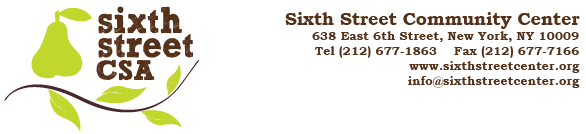 Date__________Inv#_______WINTER SHARE MEMBERSHIP REGISTRATION WINTER 2019 - SPRING 2020Name(s) _______________________________________________________________________________Address __________________________________________________________________________________________________________________________________ Phone ______________________________Email (Print clearly) _____________________________________________________________________Please check the share you are interested in and indicate below the total amount enclosed.Contact us to arrange installment payments if needed. • Weekly Pick Ups: Primarily organic local & regional fresh fruits and vegetables. This share will also include local fresh organic produce from Norwich Meadows Farm.24 Tuesday pick-ups, 5pm - 8pm:  Dec. 3, 2019 - May 26, 2020 (No pickups on Dec. 24th, and Dec. 31st)______ Full Share  (Veggies and Fruits)              $1,440  (avg. 14 lbs.)                               _________$   60 per week______ Reduced Share  (Veggies and Fruits)      $1,080  (avg. 10 lbs.)                              _________             $   45 per week______ Veggies Only Share  (Veggies)	             $840  (avg. 7lbs)                                     _________                                       $  35 per week• Triweekly Pick Ups - Organic produce from Norwich Meadows Farms and regional fresh fruits and vegetables.   ______  8 Tuesday Pick-ups:  Dec 17, Jan 7, Jan 28, Feb 18, Mar 10, Mar 31, Apr 21, May 12 						             $720  (avg. 20 lbs.)                                   _________• Help subsidize low-income CSA shares by making a DONATION! Sixth Street Community Center is working to address barriers that can prevent low-income households from participating in Community Supported Agriculture. Please help with a tax-deductible donation of:        ___$10   	 ___$20 	    ___$50 	    Other   $__________                                                                                                              Total Membership Cost $ __________Please return this form to the address above with your payment. Make your check or money order payable to Sixth Street Community Center CSA.						Please Read and Fill Out mandatory aGREEMENT                                                  overI/We _________________________ understand that the benefits and risks of the growing season in these difficult economic times are shared by all and agree to the responsibilities that entail being a part of the Sixth Street Community Center Winter Share: 1.	Payments – Payment is due at your first pick up. Installment plans are available if needed. Late registrations are accepted, your payment will be pro-rated from the date of your first pick up. Call 212-677-1863 to arrange. (Please note that there are no refunds).2.   Committee Involvement -- Members are required to participate in at least two committee shifts to fulfill your volunteer duties.	An email will be sent to all CSA members with a link to the SignUp website. There you will be able to reserve volunteer dates and times that work for you.      Below are the various committees we offer.Site Management Committee - Set up and distribute produce (3pm-5pm), handle inquiries (5pm-7pm) or breakdown and clean-up (7pm- 9pm). Take this opportunity to get to know your fellow members and neighbors. Newsletter/Website Committee- Prepares the weekly newsletter. Uploads newsletter onto website, updates CSA website and converts newsletter to a format that can be emailed to members. Events Committee- Members organize farm trips, potlucks, film screening, food justice, and other events. Collaborate with Just Food and other not-for-profit groups. Please choose shift preferences and dates when you are emailed the information for Volunteer Spot. Contact us if you have difficulties.  3. 	Produce Pick-ups and Absence -- Pick-ups are Tuesdays 5pm– 8pm at Sixth Street Community Center. If you are unable to pick up your share during these hours, you may call or email us and your share will be set aside for pick-up on another day. Please use this conservatively. Sixth Street CSA does not have adequate refrigeration for many shares to be held aside. (If you do not call your share will be donated to a soup kitchen or food bank). If you plan to be away for an extended period of time let us know if someone will be picking up in your place. Finally, please notify us if you decide to terminate or change your membership. Signature _________________________________________               Date __________________